Расчетно-графическое задание № 3Вариант 101.	В камере Вильсона объёмом V=1 л заключен воздух, насыщенный  паром.  Начальная  температура  камеры t1=20град.С. При движении  поршня  объём  камеры увеличился до V2=1.25V1 Расширение считать  адиабатическим,  причем  показатель  адиабаты =ср/cv=1.4. Найти:  а)давление  р1  водяного пара до расширения; б)массу m1 водяного  пара  в  камере  до  расширения; в)плотность р1 водяного пара до  расширения;  г)температуру  t2  пара после расширения; д)массу m  сконденсированного  пара;  е)плотность  пара  после конденсации;  ж)степень перенасыщения.     Ответ: а)pi=2.33  кПа;б)m1=17.2 мг;в)р1=17.2*10**-3 кг/м**3;  г)Т2=268 К;д) m=13.2 мг;е)р2=3.2*10**-3 кг/м**3;ж)р3=13.7*10**-3  Рисунок: нет  2.	Найти показатель адиабаты для смеси газов, содержащей гелий  массой  и водород массой .     Ответ: 1,51. Рисунок: нет.  3.	Найти выражение для кинетической энергии молекул идеального  газа, импульсы которых имеют наиболее вероятное значение pв.     Ответ: Е=kT. Рисунок: НЕТ.  4.	Газ находится в критическом состоянии. Как и во сколько раз  его  давление будет отличаться от критического при одновременном  увеличении температуры и объема газа в 2 раза?     Ответ: Увеличится в 2,45 раза. Рисунок: нет.  5.	Между двумя горизонтальными плоскопараллельными стеклянными  пластинками  помещено  5  г  ртути.  Когда  на верхнюю пластинку  положили  груз  в , расстояние между пластинками стало равно  0,087  мм.  Пренебрегая  весом  пластинки  по  сравнению с весом  груза,   найти   коэффициент   поверхностного  натяжения  ртути.  Несмачивание считать полным.     Ответ: альфа=0,5 н/м. Рисунок: нет. 6.	При    адиабатном    расширении   кислорода   с   начальной  температурой  320 К внутренняя энергия уменьшилась на 8,4 кДж, а  его объем увеличился в 10 раз. Определить массу кислорода.     Ответ: . Рисунок: нет.  7.	Изменение   энтропии  при  испарении  количества  =1  кмоль  некоторой  жидкости,  находящейся  при температуре t=50 град.С.,  S=133  Дж/К.  Давление насыщенного пара жидкости при температуре  t=50  град.С. равно р1=12.33 кПа. На сколько изменяется давление  насыщенного  пара  жидкости  при  изменении температуры от t1=50  град.С. до t1=51 град.С?     Ответ: р=559 Па Рисунок: нет  8.	Сосуд  А,  наполненный водой (сосуд Мариотта), сообщается с  атмосферой  через  стеклянную  трубку  а,  вмазанную  в горлышко  сосуда.  Кран  К  находится на расстоянии h2=2 см от дна сосуда.  Найти  скорость  вытекания  воды  из  крана  К  в случаях, когда  расстояние  между  нижним  концом  трубки а и дном сосуда равно:  h1=2 см, 2) h1=7,5 см и 3) h1=10 см.     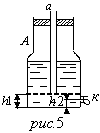 Ответ: 1)V=0  м/сек;  2)V=1.04 м/сек; 3)V=1.25 м/сек. Рисунок:  5.  9.	При  какой температуре находится оксид азота, если ее объем  и  давление  в  3  раза  превышает  соответствующие  критические  значения  Vкрит  и  Ркрит?  Критическая температура оксида азота  равна 180 К.     Ответ: 600 К. Рисунок: нет.  10.	В  закрытом  сосуде объемом V=2 л находится азот, плотность  которого   РО=1.4  кг/м**3.  Какое  количество  теплоты  Q  надо  сообщить азоту, чтобы нагреть его на (дельтаТ)=100 К ?     Ответ: Q=Cv*PO*V*(дельтаТ)/М=208 Дж. Рисунок:нет.  